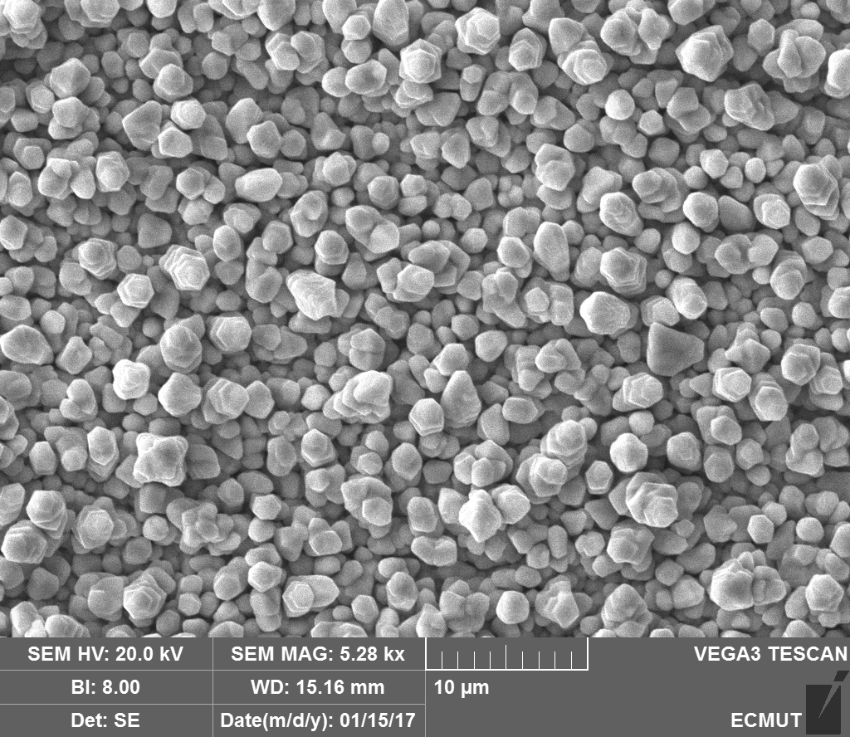 Fig. 2a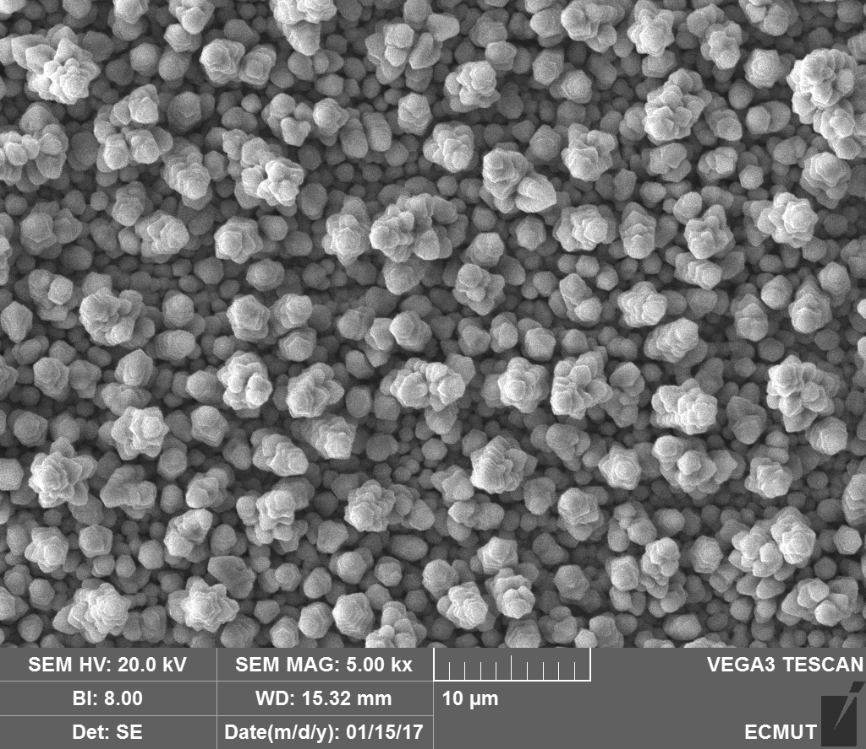 Fig. 2b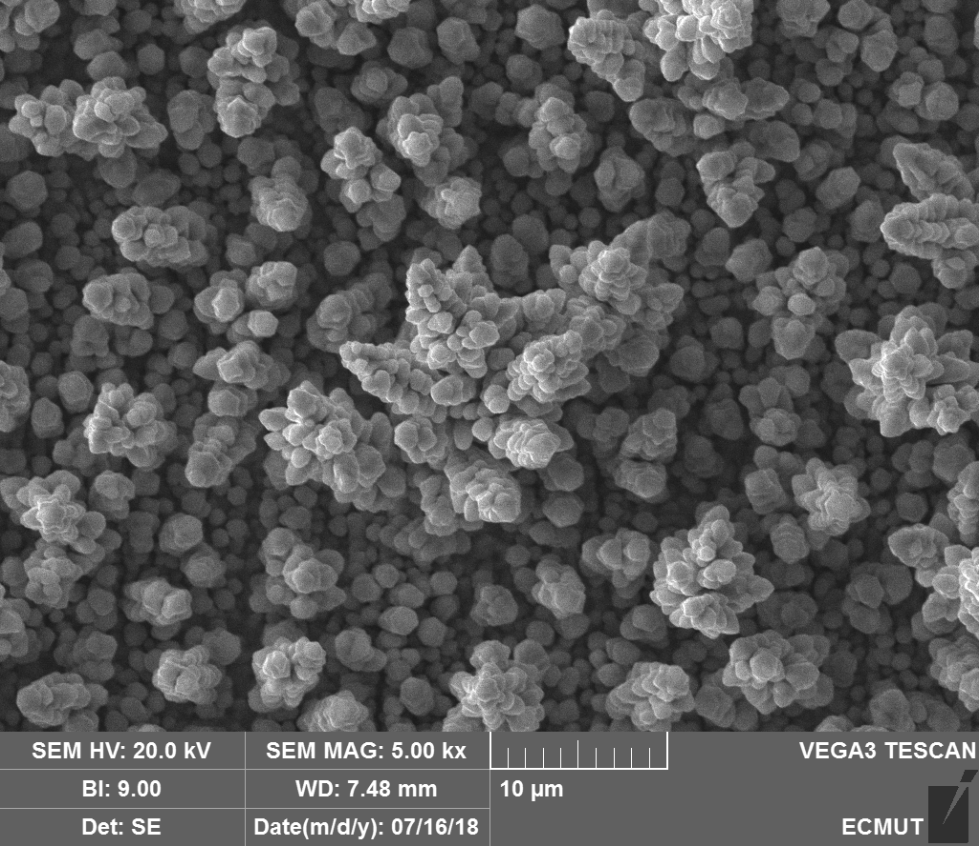 Fig. 2c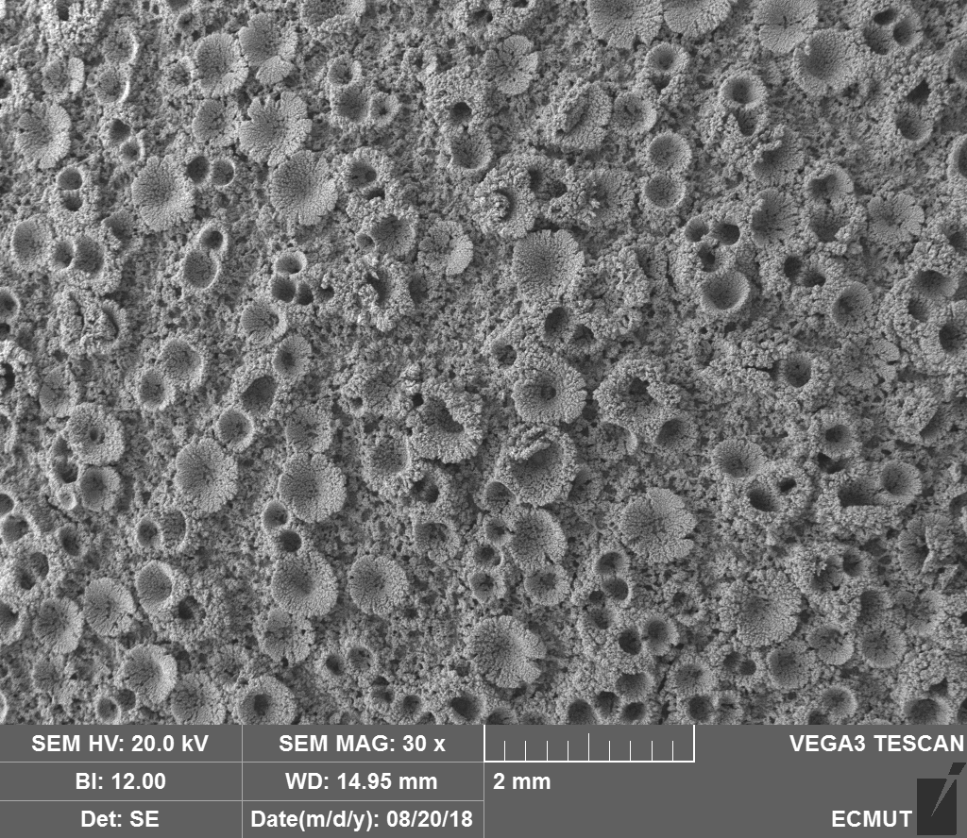 Fig. 2d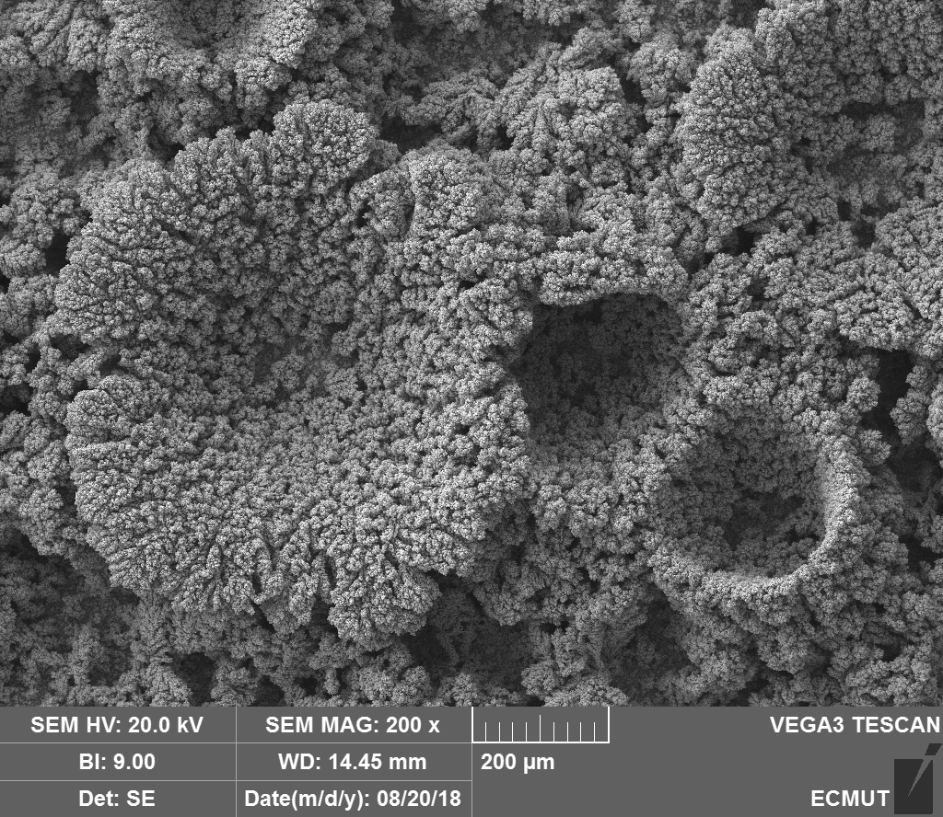 Fig. 2e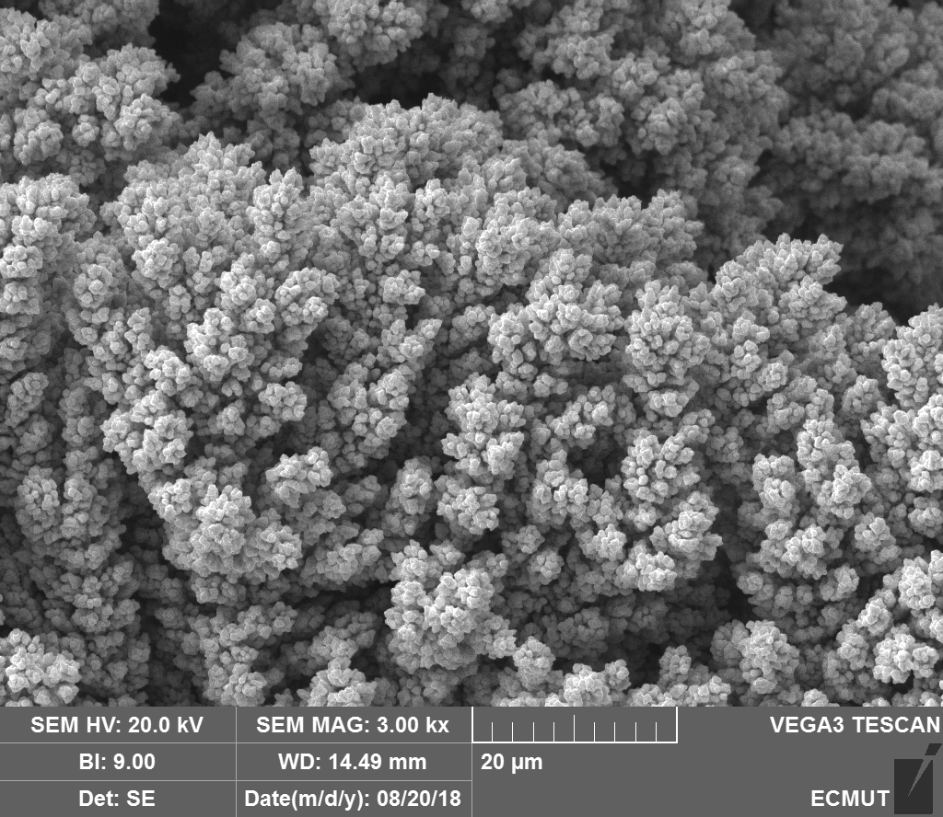 Fig. 2f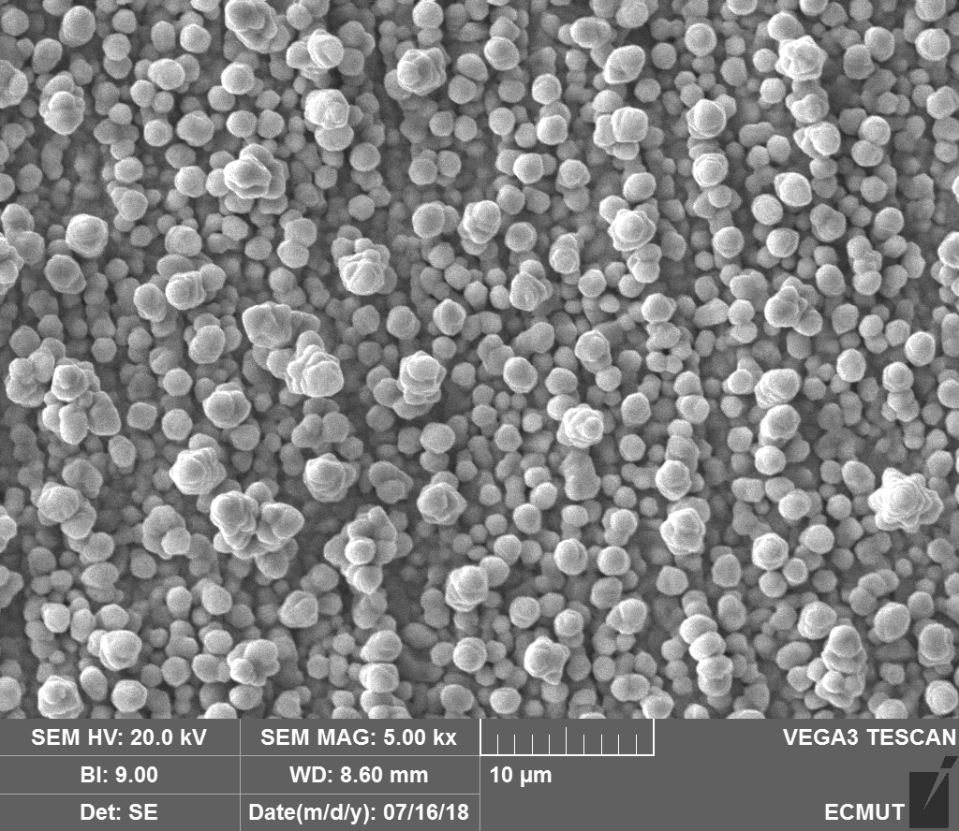 Fig. 3a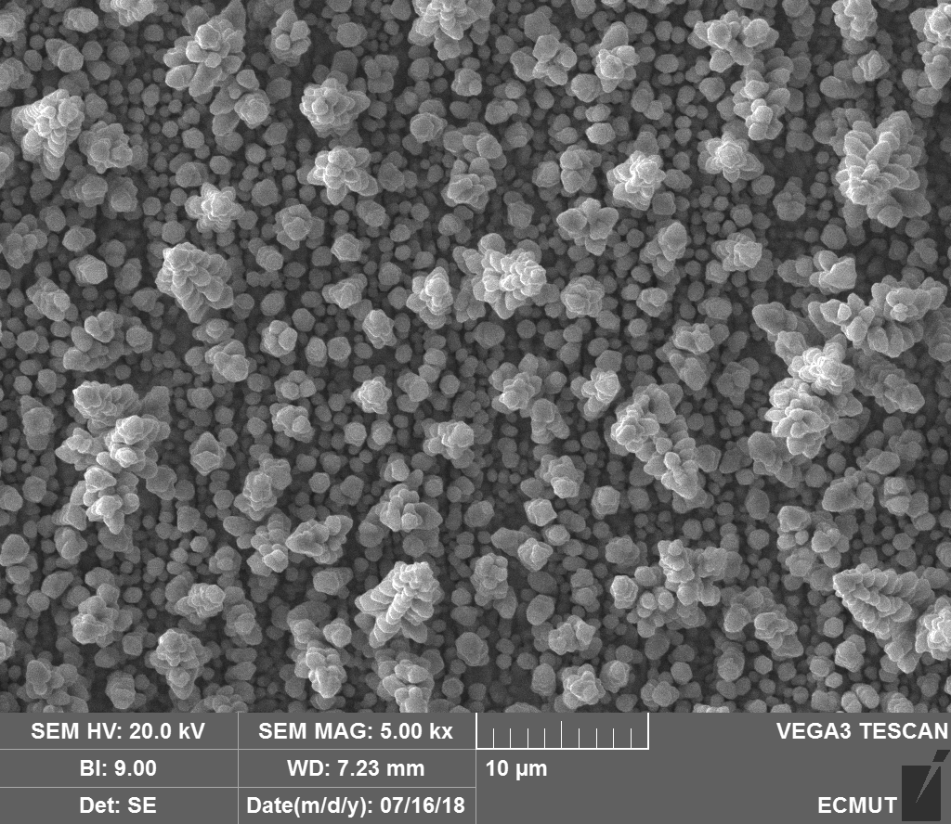 Fig. 3b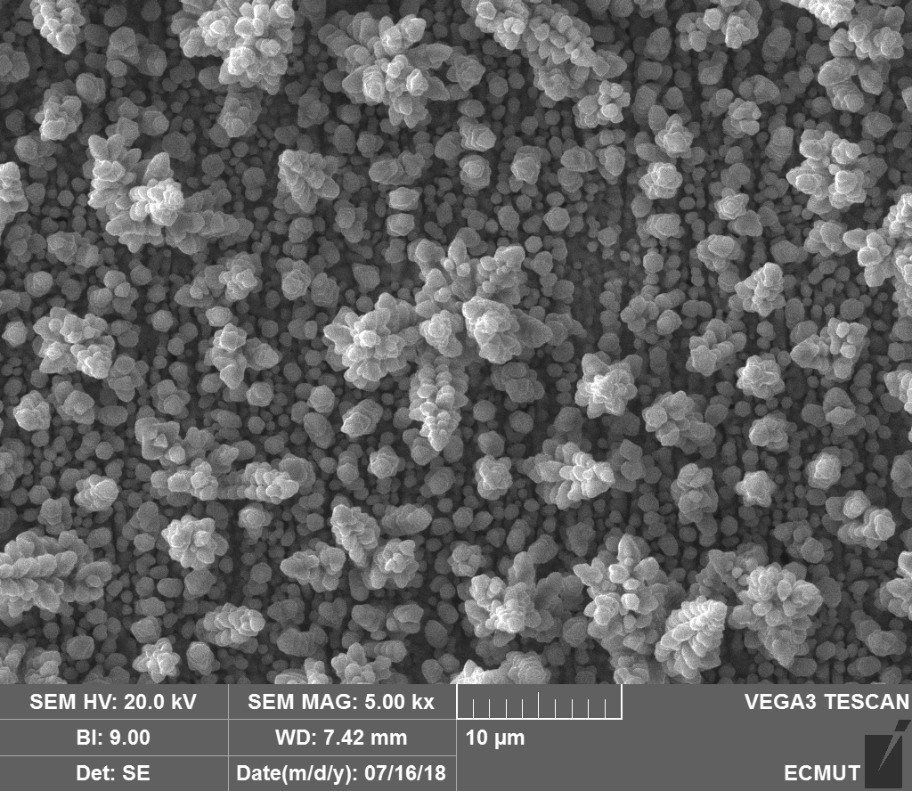 Fig. 3c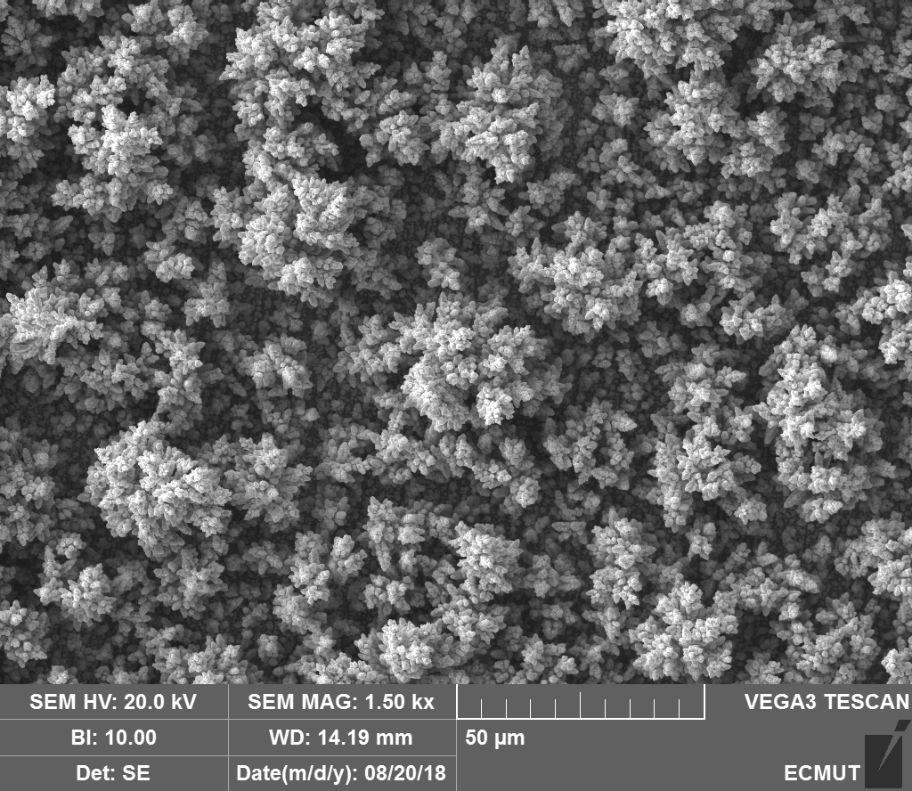 Fig. 3d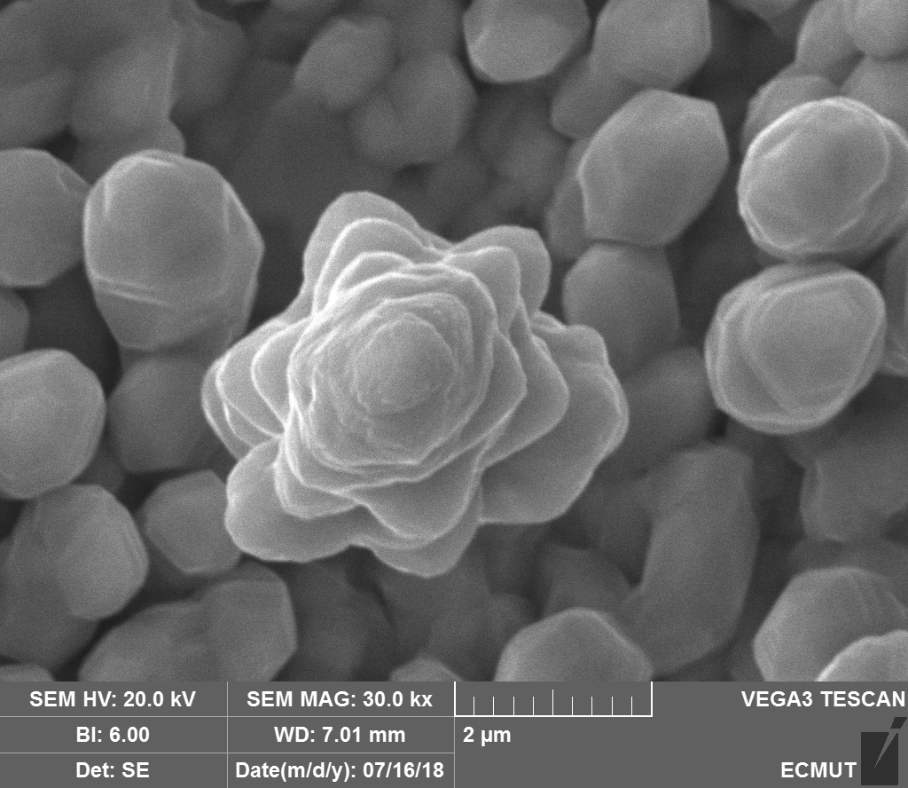 Fig. 4a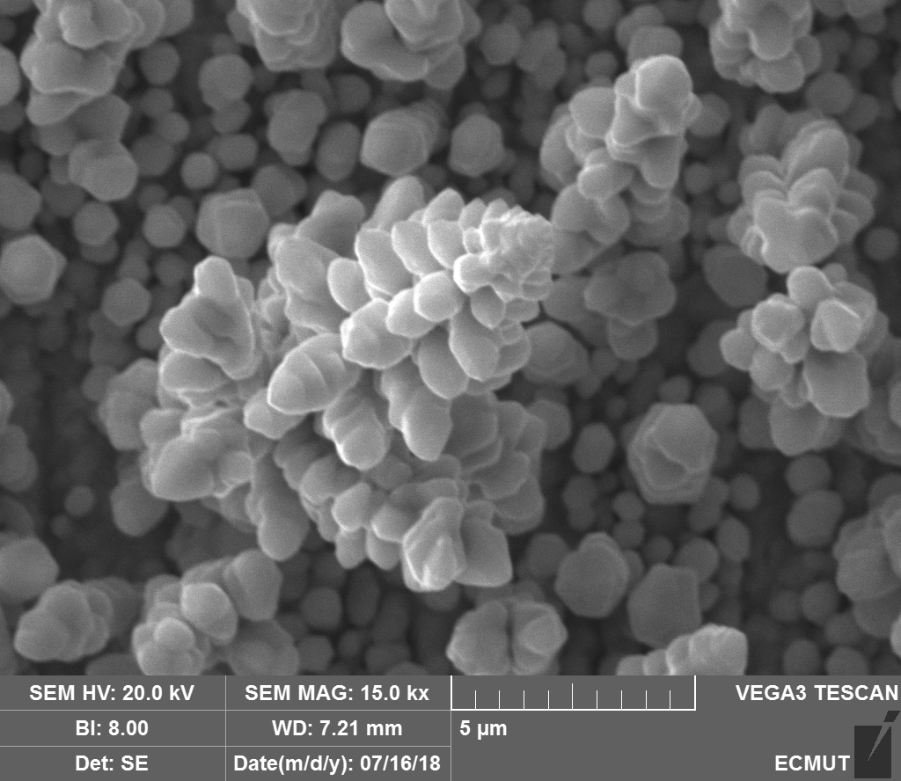 Fig. 4b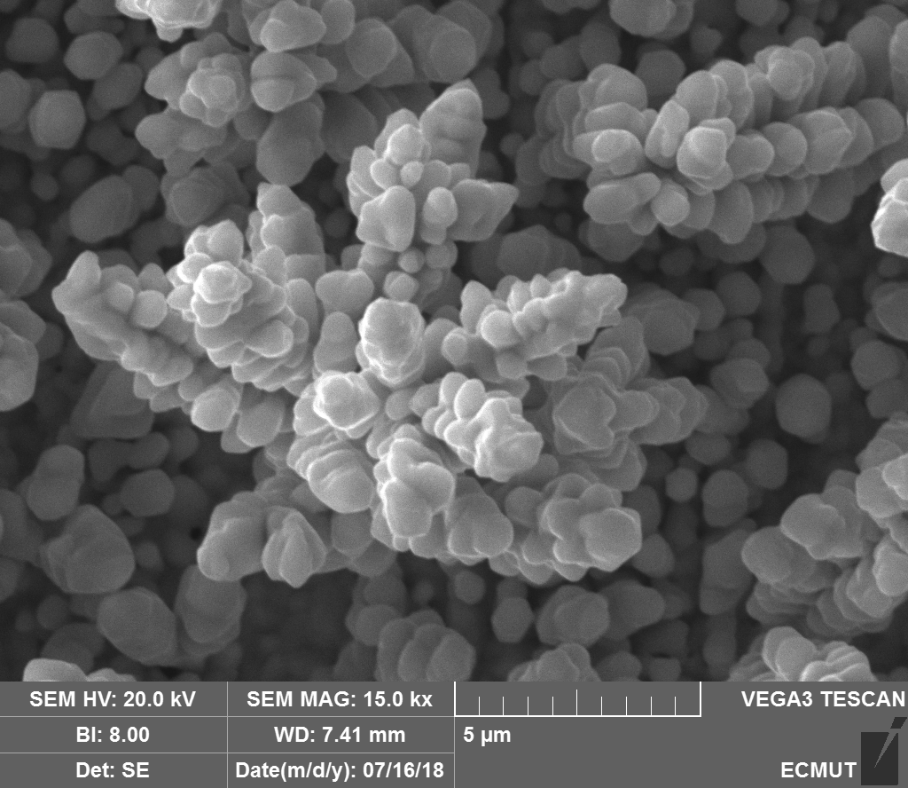 Fig. 4c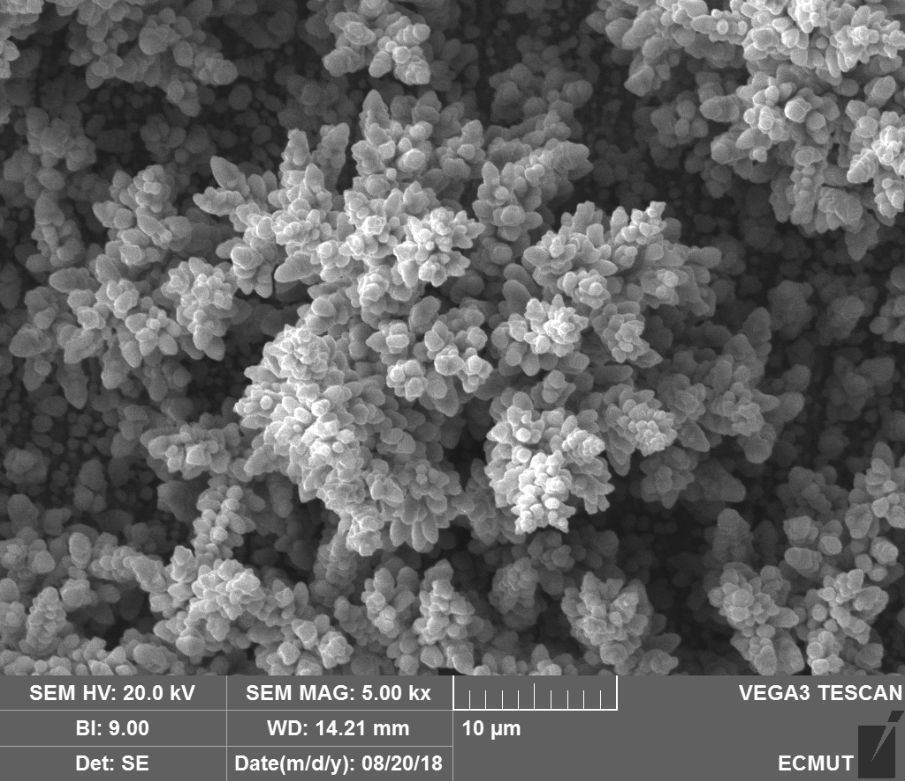 Fig. 4d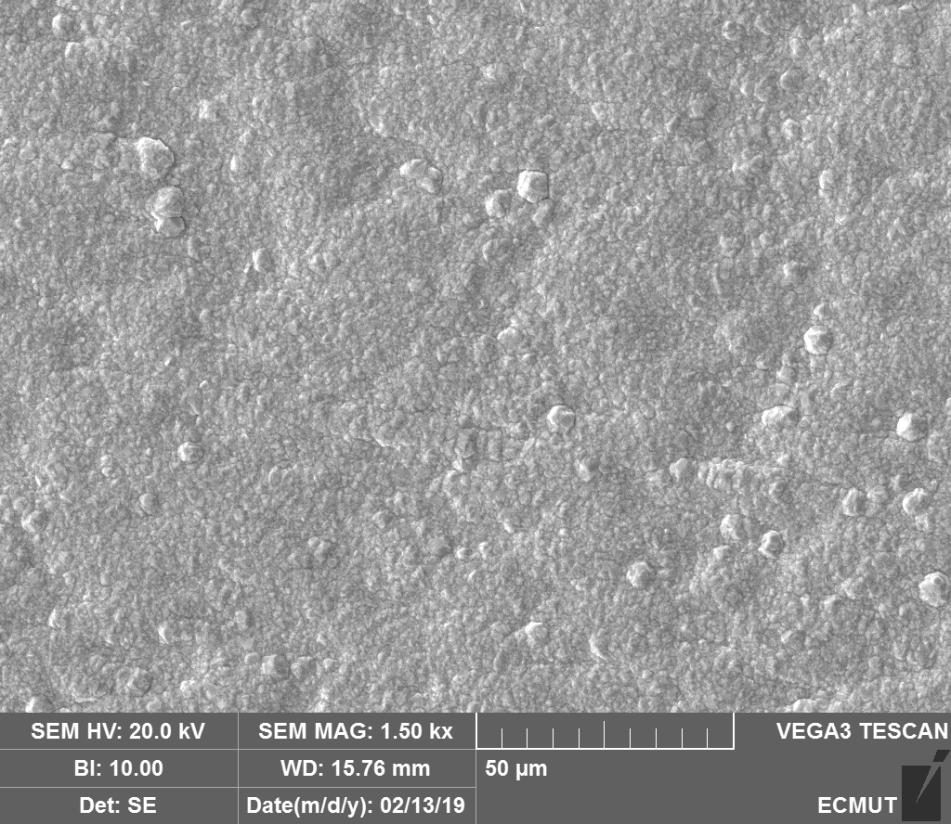 Fig. 5b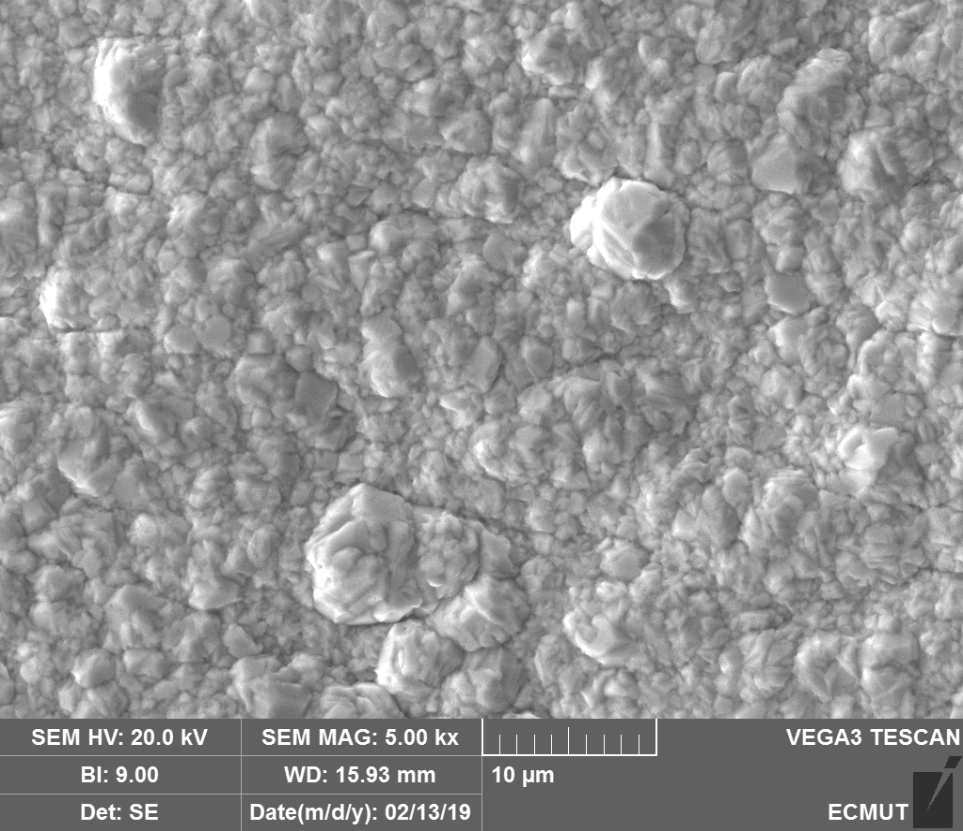 Fig. 5c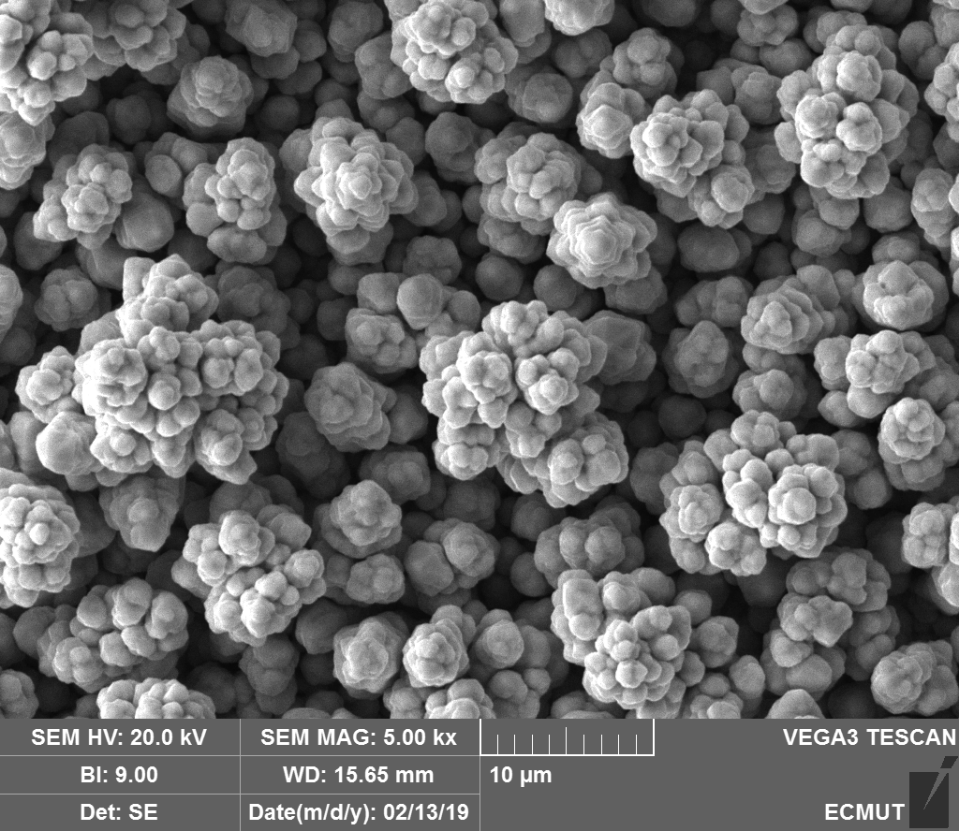 Fig. 5d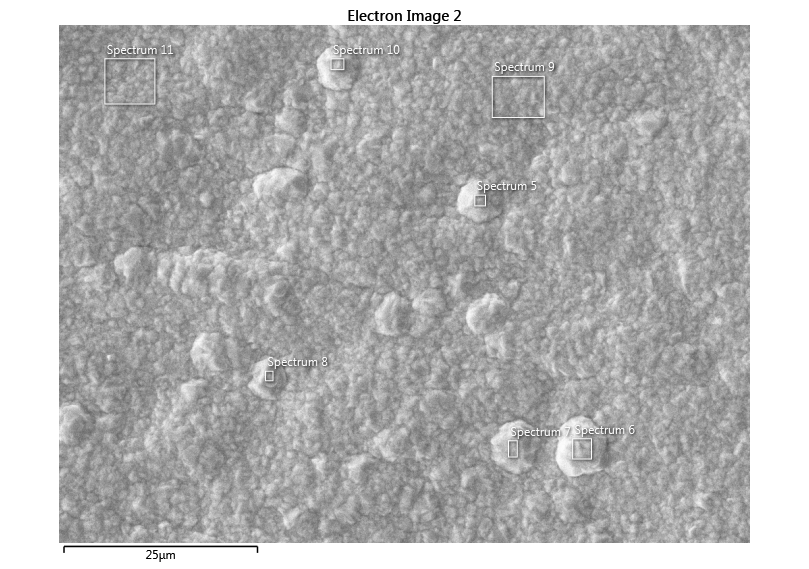 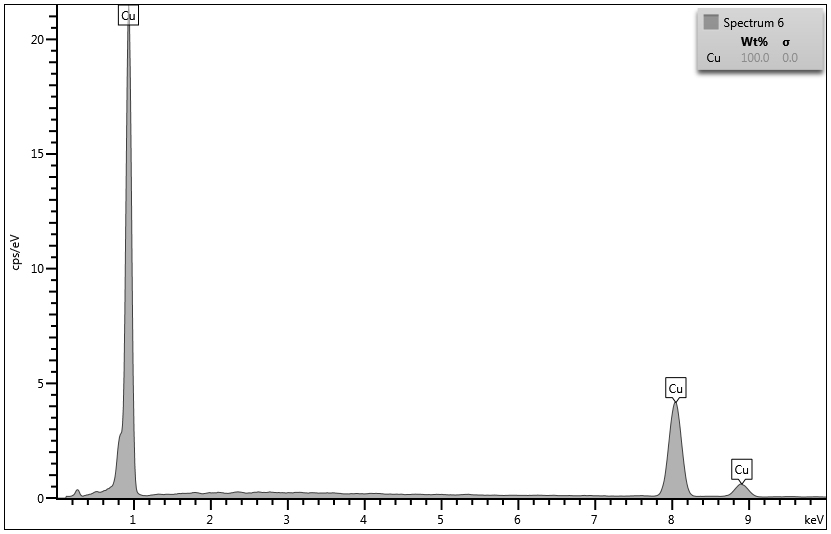 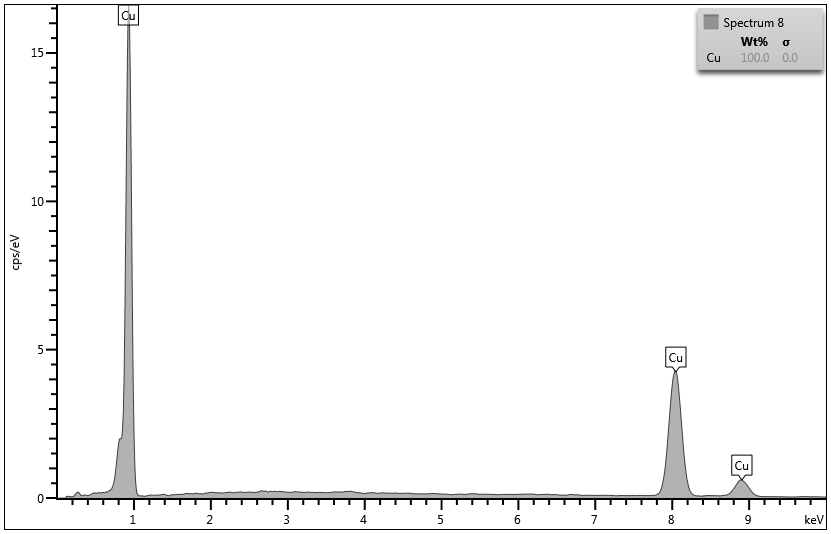 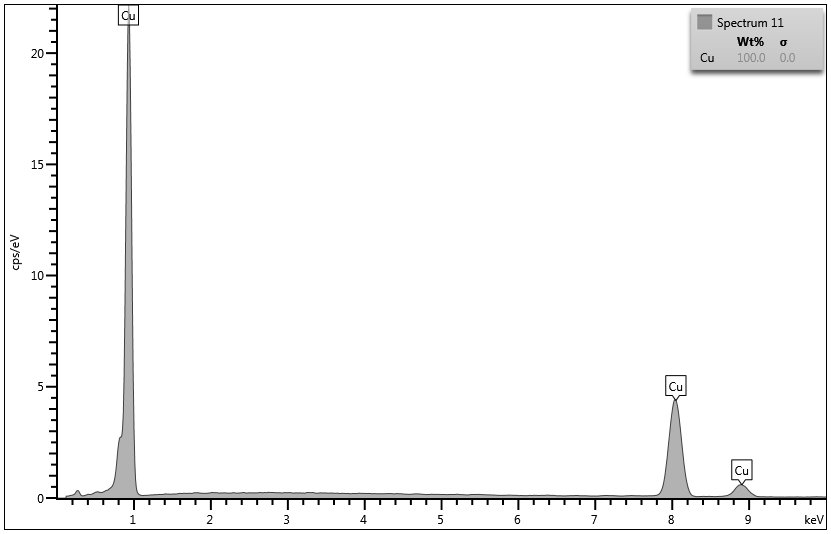 Fig. 5e. 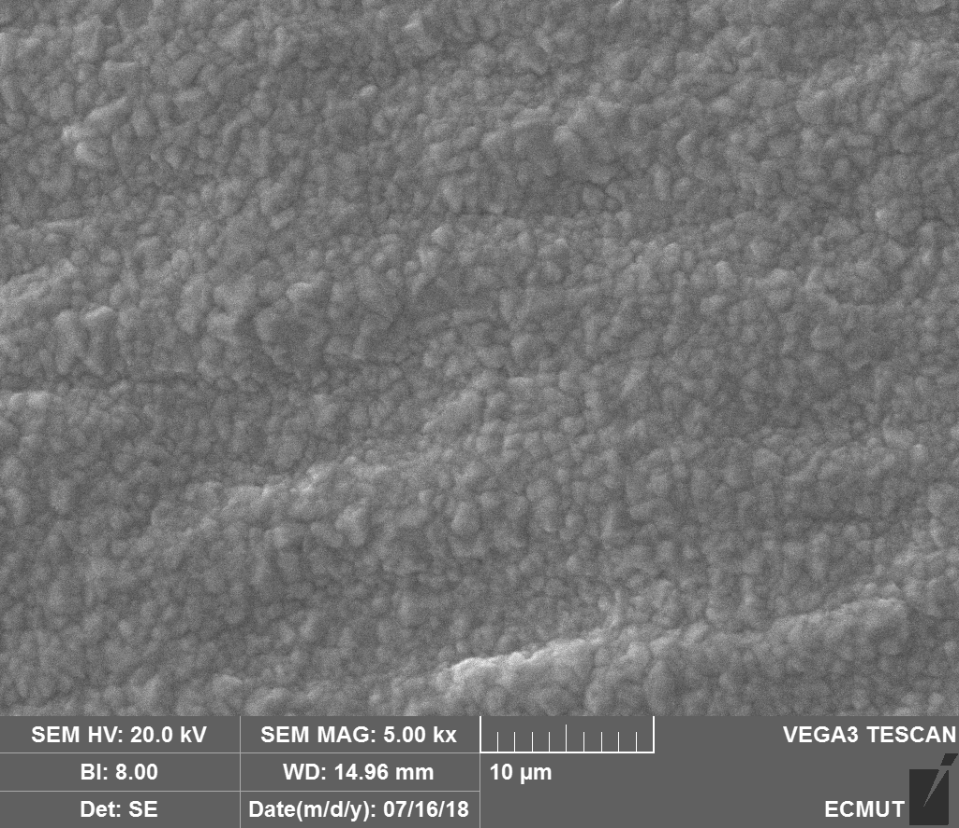 Fig.6a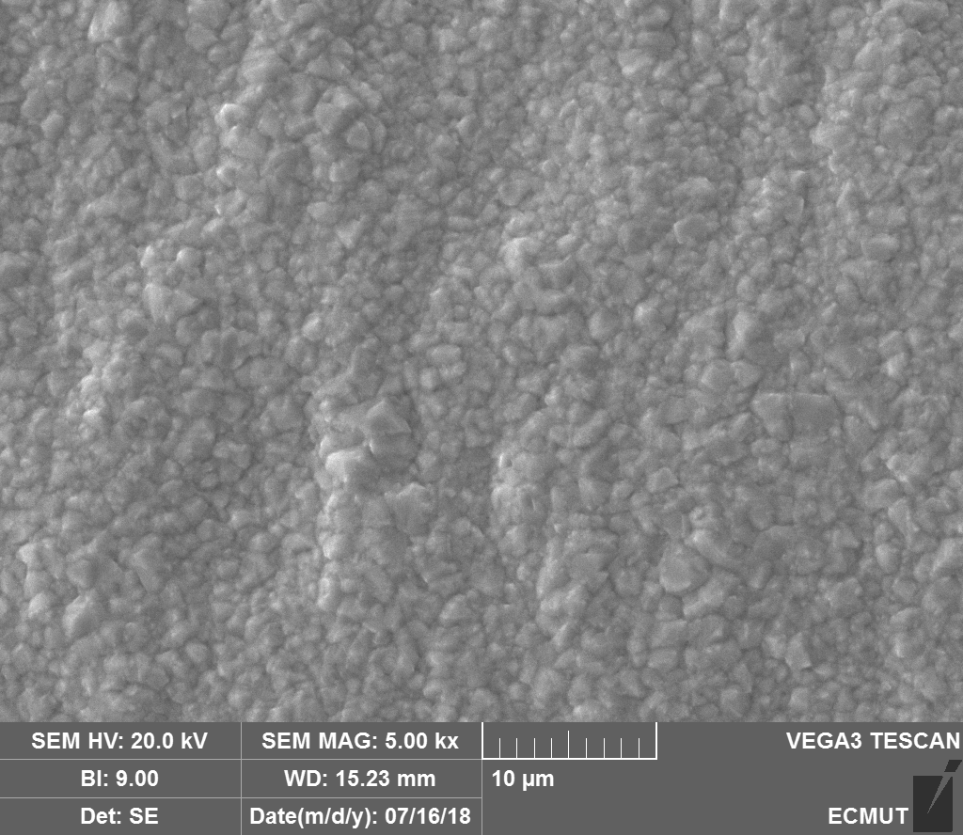 Fig. 6b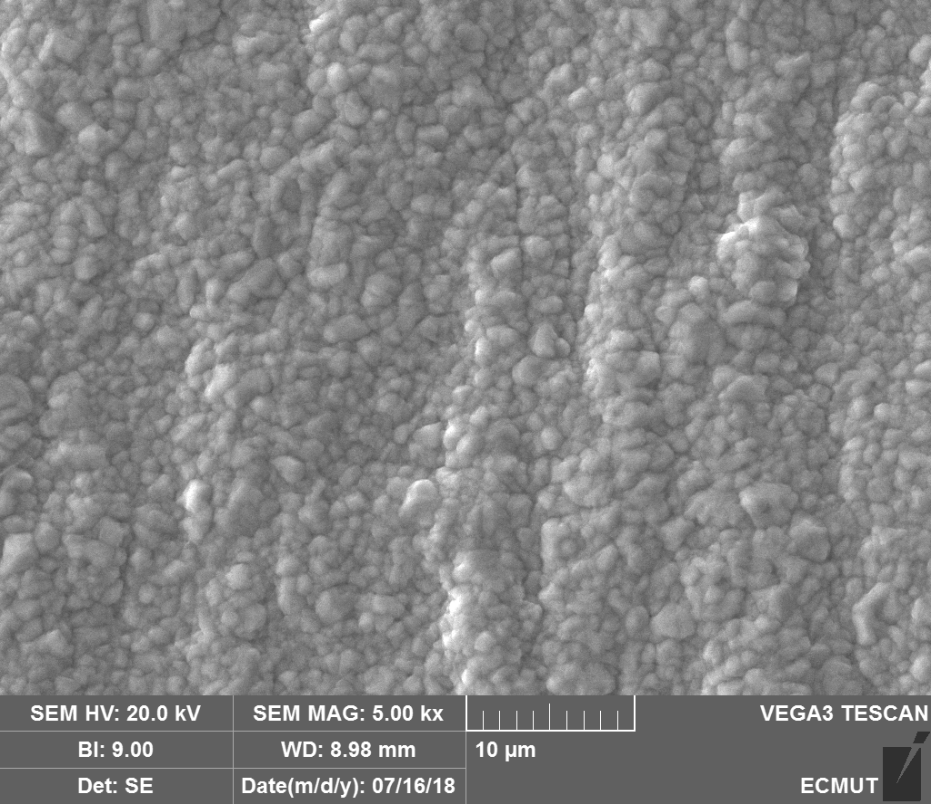 Fig. 6c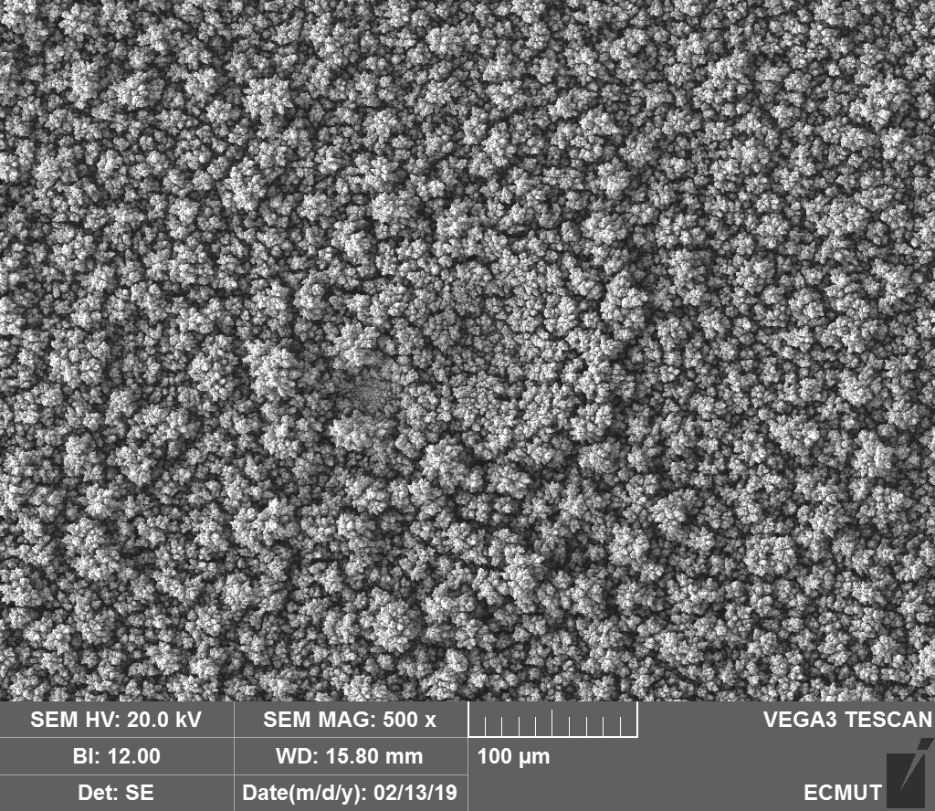 Fig. 6d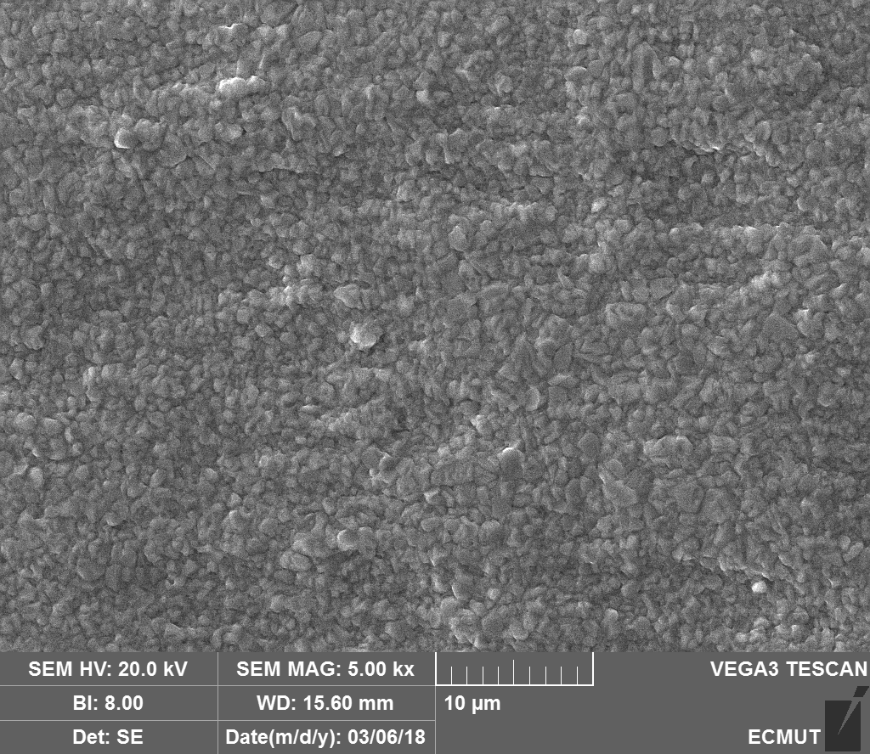 Fig.7a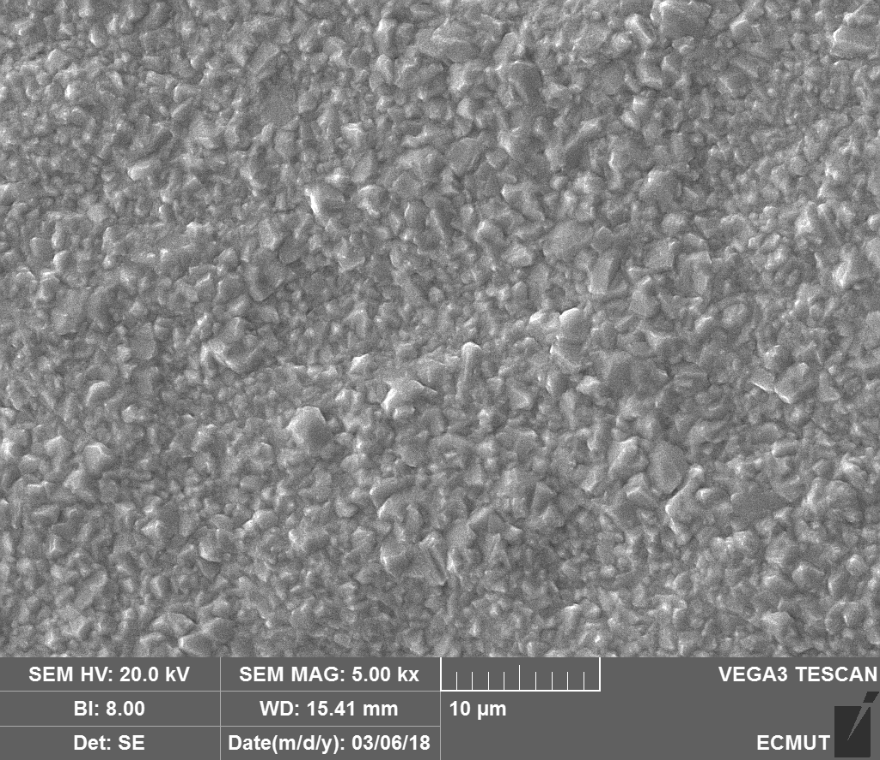 Fig.7b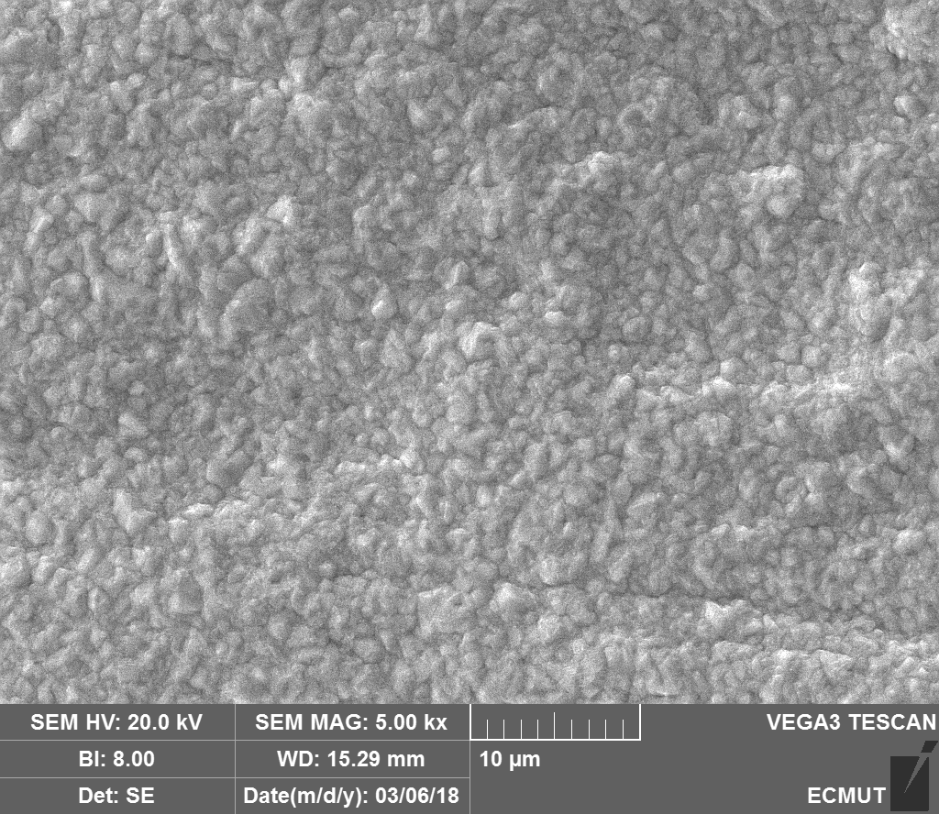 Fig. 7c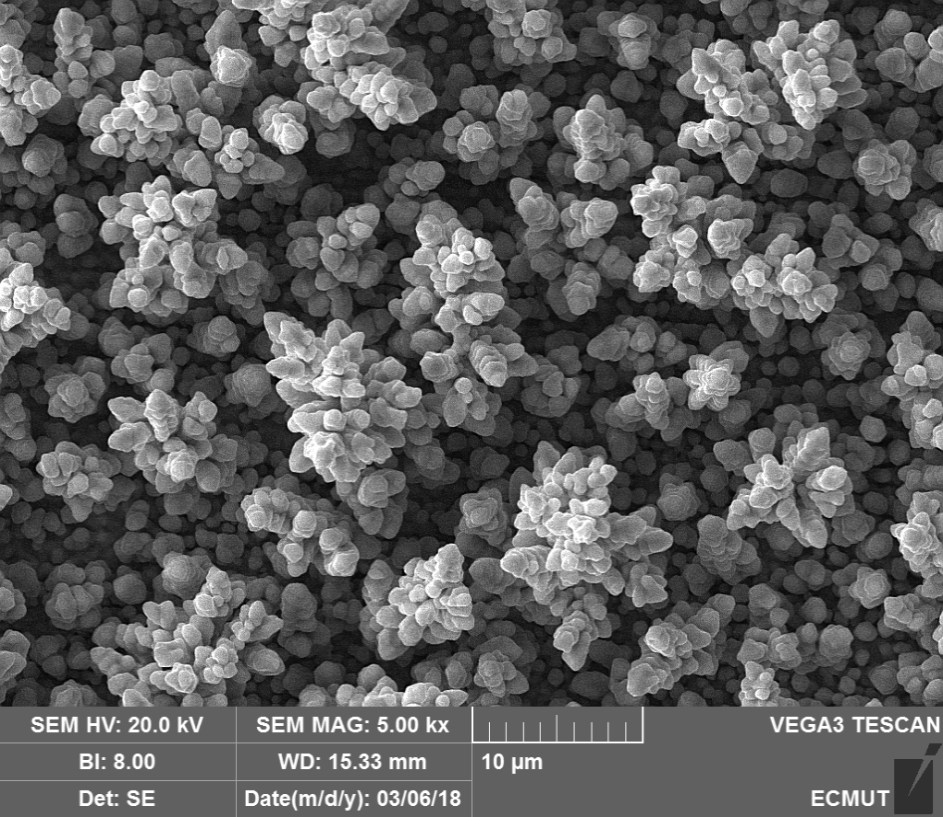 Fig. 7d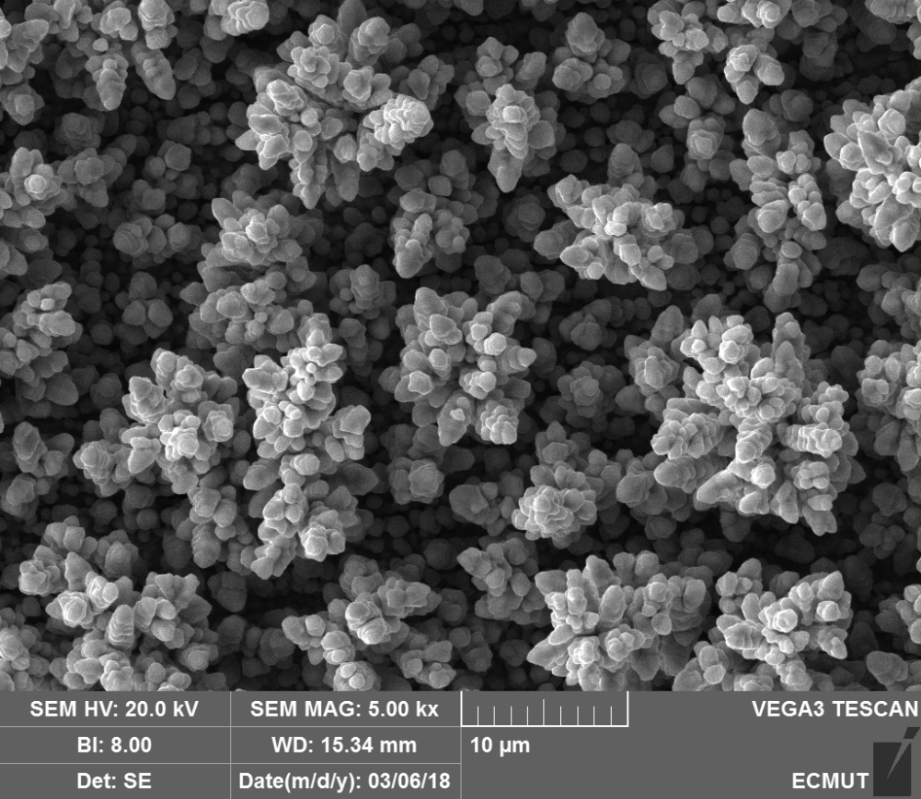 Fig. 7e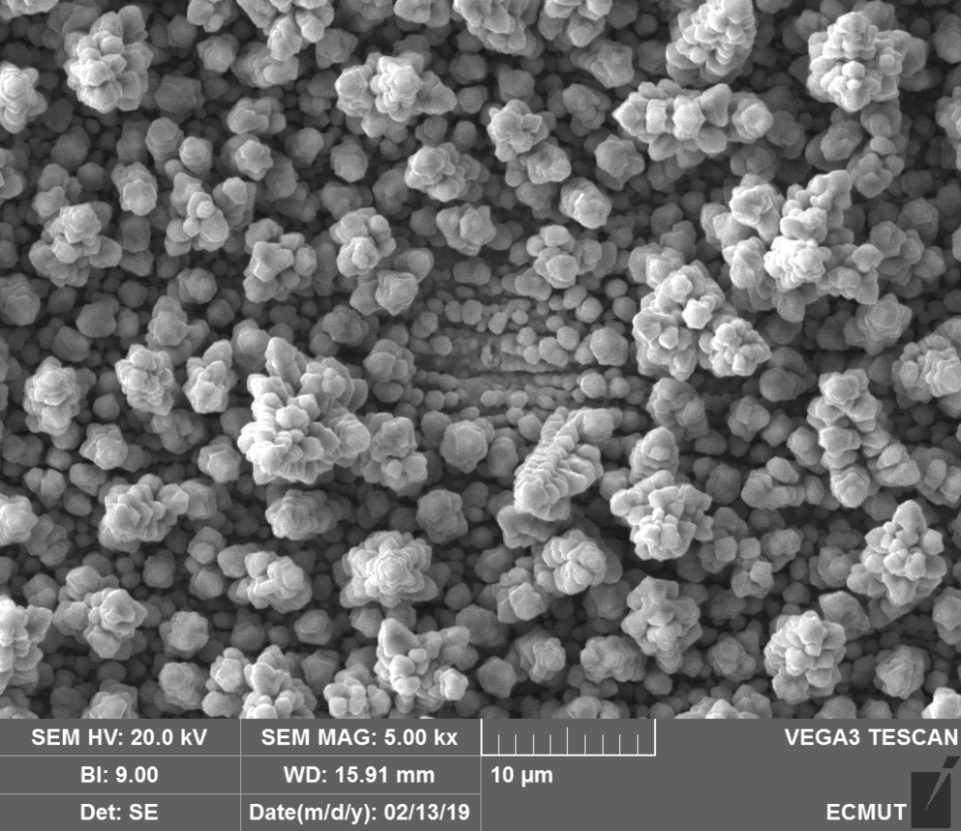 Fig. 8a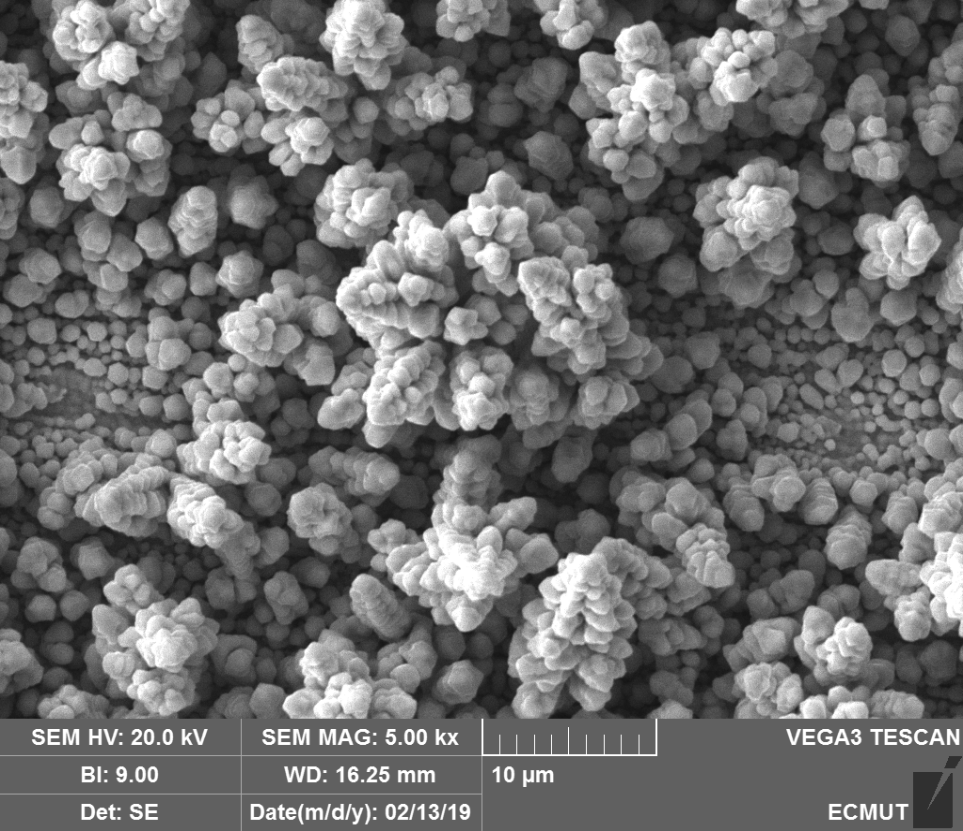 Fig. 8b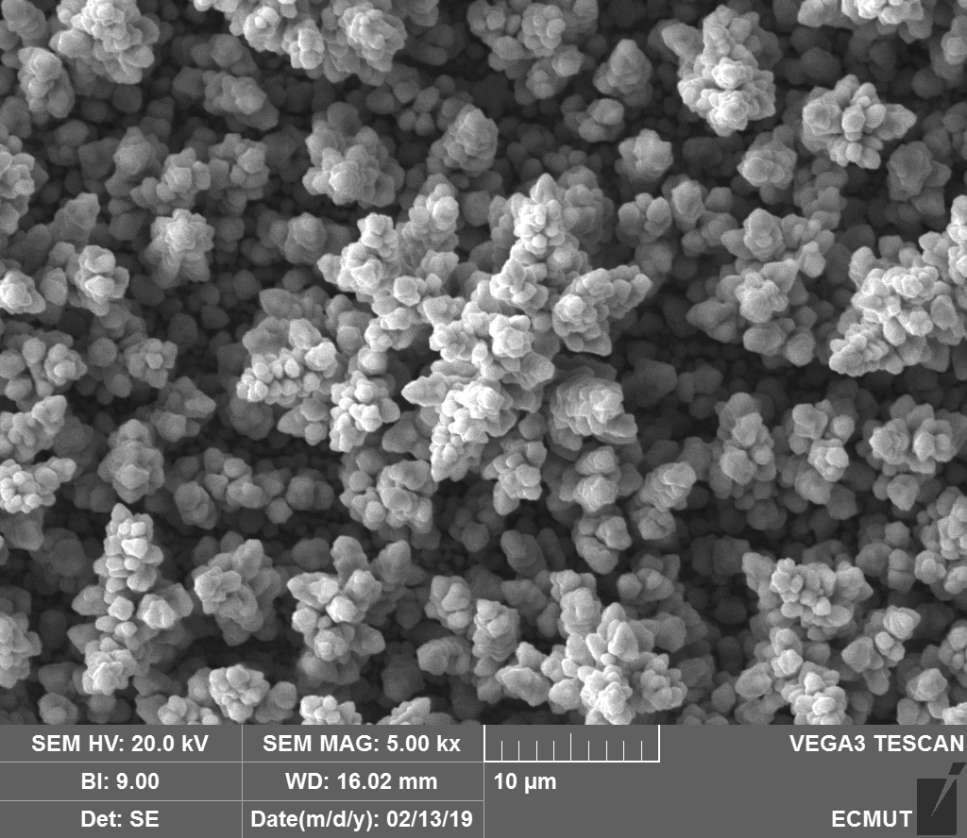 Fig. 8c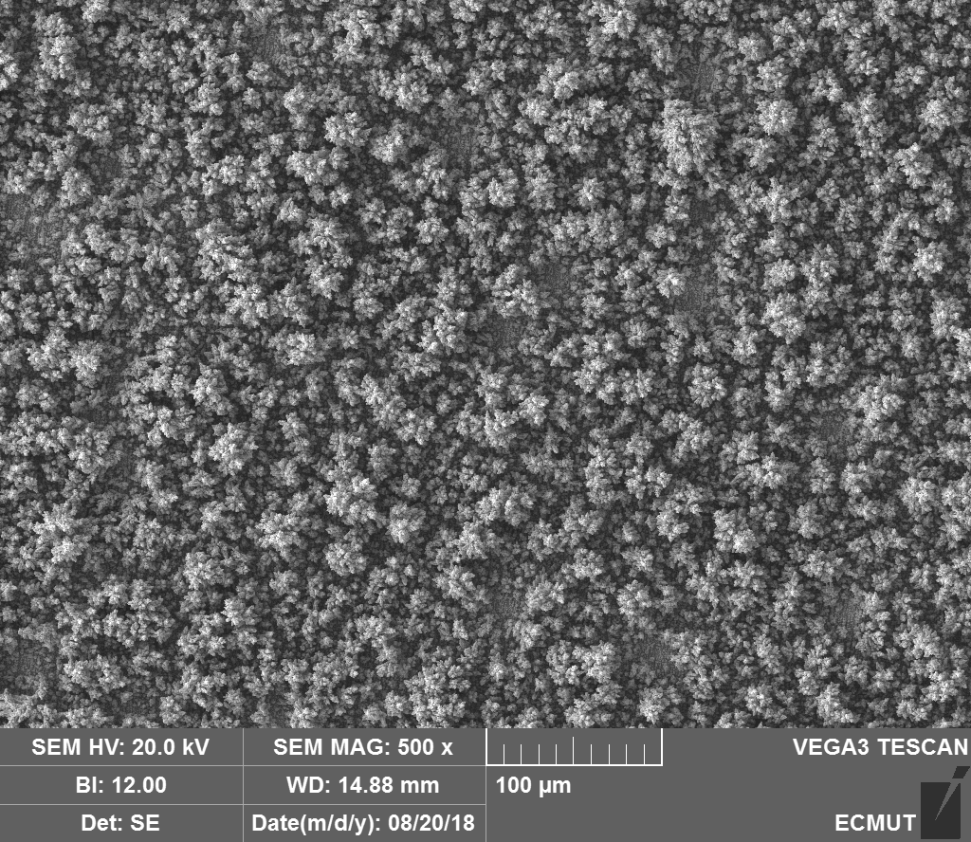 Fig. 8d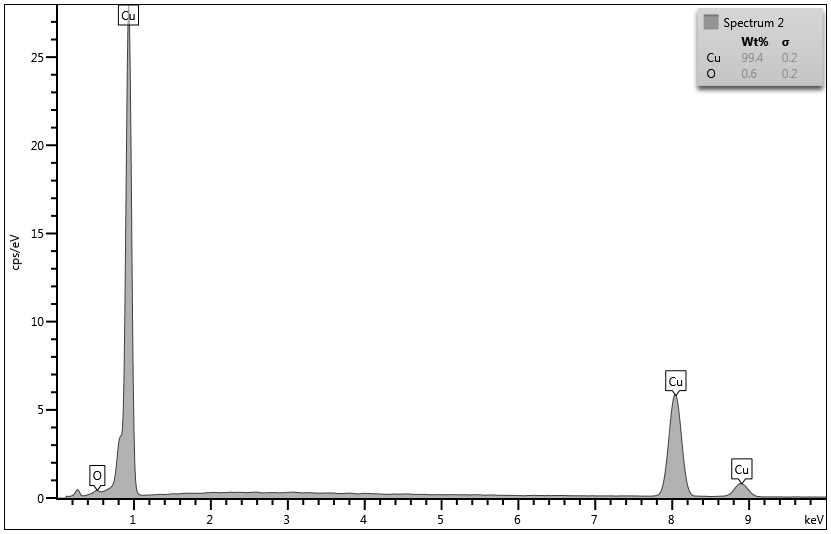 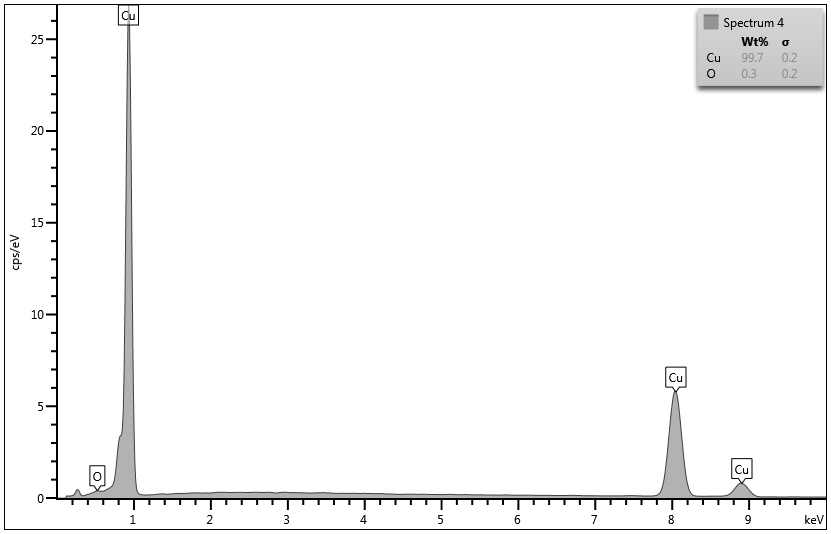 Fig. 8e